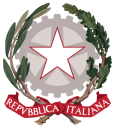 MINISTERO DELL’ISTRUZIONE (*)Istituto di Istruzione Secondaria Superiore "Archimede"Via Sipione, 147 - 96019 Rosolini (SR)  Tel.0931/502286 – Fax: 0931/850007e-mail: sris017003@istruzione.it - sris017003@pec.istruzione.it C.F. 83001030895 - Cod. Mecc. SRIS017003Codice Univoco Ufficio: UF5C1Ywww.istitutosuperiorearchimede.edu.itN° PROT ……..CERTIFICATO DELLE COMPETENZE DI BASEacquisite nell’assolvimento dell’obbligo di istruzione IL DIRIGENTE SCOLASTICO (***)- Visto il regolamento emanato dal Ministero dell’Istruzione, Università e Ricerca (ex Ministro della Pubblica Istruzione) con decreto 22 agosto 2007, n.139;- Vista  la nuova denominazione in MI come da D.L. n.1 del 09/01/2020;- Visti gli atti di ufficio;C E R T I F I C A(1)Nell’assolvimento dell’obbligo di istruzione, della durata di 10 anni,ha acquisitole competenze di base di seguito indicate.(*) Nel caso di percorsi di Istruzione e Formazione Professionale (IeFP) occorre affiancare al logo del MIUR anche quello della REGIONE di riferimento.(**) Nel caso di percorsi IeFP realizzati da strutture formative accreditate dalle Regioni, occorre sostituire “Istituzione scolastica” con “Struttura formativa accreditata”.(***) Nel caso di percorsi IeFP realizzati da strutture formative accreditate dalle Regioni, occorre sostituire “Il Dirigente Scolastico” con “Il Direttore/Legale Rappresentante della Struttura formativa accreditata”. Per le istituzioni scolastiche paritarie, il certificato è rilasciato dal Coordinatore delle attività educative e didattiche.(****) Nel caso di percorsi IeFP realizzati da strutture formative accreditate dalle Regioni, occorre sostituire “Istituto nella classe …. sezione …” con “Struttura formativa accreditata”.(*****) Nel caso di percorsi IeFP occorre sostituire “indirizzo di studio” con “percorso di qualifica o diploma professionale".Istituto di Istruzione Secondaria Superiore "Archimede"Via Sipione, 147 - 96019 Rosolini (SR)  Tel.0931/502286 – Fax: 0931/850007e-mail: sris017003@istruzione.it - sris017003@pec.istruzione.it C.F. 83001030895 - Cod. Mecc. SRIS017003Codice Univoco Ufficio: UF5C1Ywww.istitutosuperiorearchimede.edu.itLe competenze di base relative agli assi culturali sopra richiamati sono state acquisite dallo studente con riferimento alle competenze chiave di cittadinanza di cui all’allegato 2 del regolamento citato in premessa (1. imparare ad imparare; 2. progettare; 3. comunicare; 4. collaborare e partecipare; 5. agire in modo autonomo e responsabile; 6. risolvere problemi; 7. individuare collegamenti e relazioni; 8. acquisire e interpretare l’informazione).ROSOLINI, data__________________Il Dirigente ScolasticoDott.ssa Maria Teresa CirmenaCERTIFICATO DELLE COMPETENZE DI BASEIl presente certificato ha validità nazionaleLivelli relativi all’acquisizione delle competenze di ciascun asse:A- LIVELLO AVANZATO: lo studente svolge compiti e risolve problemi complessi in situazioni anche note, mostrando padronanza nell'uso delle conoscenze e delle abilità. Sa proporre e sostenere le proprie opinioni e assumere autonomamente  in modo responsabile decisioni consapevoli.B- LIVELLO INTERMEDIO: Lo studente svolge compiti e risolve problemi in situazione nuove, compie scelte consapevoli, mostrando di saper utilizzare le conoscenze e le abilità acquisite.C-LIVELLO BASE: lo studente svolge compiti semplici anche in situazioni nuove, mostrando di possedere conoscenze e abilità fondamentali e di saper applicare basilari regole e procedure apprese. Nel caso in cui non sia stato raggiunto il livello base, è riportata l'espressione "livello base non raggiunto", con l'indicazione della relativa motivazione.(3) Specificare la prima lingua straniera studiatache lo/a studente/ssache lo/a studente/ssache lo/a studente/ssaCOGNOMENOMEnato il___	a_____Stato____iscritto presso questo Istituto nella classe 2^ sez. ____ (****) indirizzo di studio (*****)nell’anno scolastico 20___/20_____Istituto di Istruzione Secondaria Superiore  "Archimede"Via Sipione, 147 - 96019 Rosolini (SR)  CERTIFICATO DELLE COMPETENZE DI BASECOMPETENZE DI BASE E RELATIVI LIVELLI RAGGIUNTI(2)LIVELLO BASE NON RAGGIUNTOin caso di non ammissione alla classe successivaASSE DEI LINGUAGGILIVELLILingua italianaPadroneggiare gli strumenti espressivi ed argomentativi indispensabili per gestire l’interazione comunicativa verbale in vari contestiLeggere comprendere e interpretare testi scritti di vario tipoProdurre testi di vario tipo in relazione ai differenti scopi comunicativiLivello avanzatoLivello intermedioLivello baseLingua stranieraUtilizzare la lingua (3)  ............................ .....................per i principali scopi comunicativi ed operativiLivello AvanzatoLivello IntermedioLivello BaseAltri linguaggiUtilizzare gli strumenti fondamentali per una fruizione consapevole del patrimonio artistico e letterarioUtilizzare e produrre testi multimedialiLivello AvanzatoLivello IntermedioLivello BaseASSE MATEMATICOUtilizzare le tecniche e le procedure del calcolo aritmetico ed algebrico, rappresentandole anche sotto forma graficaConfrontare ed analizzare figure geometriche, individuando varianti e relazioniIndividuare le strategie appropriate per la soluzione di problemiAnalizzare dati e interpretarli sviluppando deduzioni e ragionamenti sugli stessi anche con l’ausilio di rappresentazioni grafiche, usando consapevolmente gli strumenti di calcolo e le potenzialità offerte da applicazioni specifiche di tipo informaticoLivello AvanzatoLivello IntermedioLivello BaseASSE SCIENTIFICO – TECNOLOGICOOsservare, descrivere ed analizzare fenomeni appartenenti alla realtà naturale e artificiale e riconoscere nelle varie forme i concetti di sistema e di complessitàAnalizzare qualitativamente e quantitativamente fenomeni legati alle trasformazioni di energia a partire dall’esperienzaEssere consapevole delle potenzialità e dei limiti delle tecnologie nel contesto culturale e sociale in cui vengono applicateLivello AvanzatoLivello IntermedioLivello BaseASSE STORICO – SOCIALEComprendere il cambiamento e la diversità dei tempi storici in una dimensione diacronica attraverso il confronto fra epoche e in una dimensione sincronica attraverso il confronto fra aree geografiche e culturaliCollocare l’esperienza personale in un sistema di regole fondato sul reciproco riconoscimento dei diritti garantiti dalla Costituzione, a tutela della persona, della collettività e dell’ambienteRiconoscere le caratteristiche essenziali del sistema socio-economico per orientarsi nel tessuto produttivo del proprio territorioLivello AvanzatoLivello IntermedioLivello Base